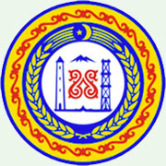   МИНИСТЕРСТВО  ФИНАНСОВ  ЧЕЧЕНСКОЙ  РЕСПУБЛИКИ  364 000,  г. Грозный, ул. Гаражная, д. 2 а                                                 	        тел: (8712) 62-79-99, факс: 62-79-84  ОКПО 45268875, ОГРН 1022002542583,                                                   		www.minfinchr.ru  ИНН 2020002560 КПП201601001    						E-mail: minfin.chr@mail.ru_________________ № _____________На    № 426/30                  от    16.02.2017 годаПРЕДПИСАНИЕ № 03/2017
об устранении нарушений законодательства Российской Федерации и иных нормативных правовых актов о контрактной системе в сфере закупок товаров, работ, услуг для обеспечения государственных и муниципальных нуждВ соответствии с приказом Министерства финансов Чеченской Республики 
от 23.01.2017 года № 01-03-02/15 «О проведении плановой проверки
в ГБУ «Центр занятости населения» Старопромысловского района г. Грозного, в период с 01.02.2017 года по 14.02.2017 года в отношении Государственного бюджетного учреждения «Центр занятости населения» Старопромысловского района г. Грозного (далее - ГБУ «ЦЗН Старопромысловского района г. Грозного») заместителем начальника отдела внутреннего финансового аудита и контроля Министерства финансов Чеченской Республики Автаевым Кагерманом Джалиловичем проведена плановая проверка соблюдения требований законодательства Российской Федерации и иных нормативных правовых актов о контрактной системе в сфере закупок товаров, работ, услуг для обеспечения государственных нужд за 2016 год.В ходе проверки выявлены следующие нарушения законодательства Российской Федерации и иных нормативных правовых актов о контрактной системе
в сфере закупок:Министерство финансов Чеченской Республики в соответствии с пунктом 2 части 22 статьи 99 ФЗ-44 и пунктом 4.6 Порядка осуществления контроля за соблюдением ФЗ-44, утвержденного приказом Министерства финансов Чеченской Республики от 22 сентября 2014 г. № 01-03-01/90,ПРЕДПИСЫВАЕТ:1. В срок до 01 мая 2017 года устранить нарушение требований пункта 
2.3. Методических рекомендаций ФЗ-44, назначив контрактным управляющим
ГБУ «ЦЗН Старопромысловского района г. Грозный», лицо имеющее соответствующее образование, установленное частью 6 статьи 38 ФЗ-44 с учетом требования пункта 2.3. Методических рекомендаций или направив на обучение действующего контрактного управляющего.2. Информацию о результатах исполнения настоящего Предписания представить в Министерство финансов Чеченской Республики до 01 мая 2017 года.Неисполнение в установленный срок настоящего Предписания влечет административную ответственность в соответствии с частью 7 статьи 19.5 Кодекса Российской Федерации об административных правонарушениях.Настоящее Предписание может быть обжаловано в установленном законом порядке путем обращения в суд.Первый заместитель министра						А.А. АддаевИсп. К.Д, Автаев Тел. 8 (8712) 62-31-20Директору ГБУ «Центр занятости населения» Старопромысловского района г. ГрозногоХ.Б. АМАЕВУ 1.Содержание нарушенияСогласно части 1 статьи 38 Федерального закона от 5 апреля 2013 года № 44-ФЗ «О контрактной системе в сфере закупок товаров, работ и услуг для обеспечения государственных и муниципальных нужд» (далее – ФЗ-44) заказчики, совокупный годовой объем закупок, которых превышает сто миллионов рублей, создают контрактные службы (при этом создание специального структурного подразделения не является обязательным). Согласно части 2 статьи 38 ФЗ-44 в случае, если совокупный годовой объем закупок заказчика не превышает сто миллионов рублей и у заказчика отсутствует контрактная служба, заказчик назначает должностное лицо, ответственное за осуществление закупки или нескольких закупок, включая исполнение каждого контракта контрактного управляющего. Согласно части 6 статьи 38 ФЗ-44 работники контрактной службы, контрактный управляющий должны иметь высшее образование или дополнительное профессиональное образование в сфере закупок. Согласно части 23 статьи 112 ФЗ-44 до 1 января 2017 года работником контрактной службы или контрактным управляющим может быть лицо, имеющее профессиональное образование или дополнительное профессиональное образование в сфере размещения заказов на поставки товаров, выполнение работ, оказание услуг для государственных и муниципальных нужд.При проверке соблюдения ГБУ «ЦЗН Старопромысловского района г. Грозного» требований статьи 38 ФЗ-44 установлено. Согласно приказу ГБУ «ЦЗН Старопромысловского района г. Грозного» от 09.01.2014 года № 1(а) «О контрактном управляющем» назначен Алаев Магомед Махмудович, который имеет удостоверение о повышении квалификации в Институте повышения квалификации Министерства финансов Чеченской Республики по программе: «Управление государственными и муниципальными закупками» в 72-часовом объеме, выданное 2014 году. Приказом ГБУ «ЦЗН Старопромысловского района 
г. Грозного» от 16.05.2016 года № 12 «О контрактном управляющем» снять обязанности с Алаева Магомеда Махмудовича и возложить на заместителя директора Есиева Майрбека Нажмудиновича, который имеет удостоверение о повышении квалификации в Институте повышения квалификации Министерства финансов Чеченской Республики по программе: «Управление государственными и муниципальными закупками» в 72-часовом объеме, выданное 2014 году.Министерством экономического развития Российской Федерации и Министерством образования и науки Российской Федерации в совместном письме от 12 марта 2015 года 
№ 5594-ЕЕ/Д28и/№АК-553/06 «О направлении методических рекомендаций» в целях реализации единой государственной политики в области дополнительного профессионального образования специалистов в сфере закупок товаров, работ, услуг для обеспечения государственных и муниципальных нужд, повышения уровня квалификации должностных лиц, занятых в сфере закупок, направлены для использования организациями, осуществляющими образовательную деятельность по дополнительным профессиональным программам повышения квалификации в сфере закупок, а также заказчиками при закупке образовательных услуг в сфере закупок товаров, работ, услуг для обеспечения государственных и муниципальных нужд Методические рекомендации по реализации дополнительных профессиональных программ повышения квалификации в сфере закупок (далее - Методические рекомендации). Согласно пункту 2.3. Методических рекомендаций рекомендуется устанавливать минимальный срок освоения Программ вне зависимости от используемых технологий обучения не менее 108 часов, за исключением случаев, установленных пунктом 2.4 данных Методических рекомендаций, согласно которому в случае реализации Программ в целях обучения руководителей организаций-заказчиков минимальный срок обучения по таким Программам может быть снижен до 40 часов.В ходе проведения проверки установлено, что ГБУ «ЦЗН Старопромысловского района г. Грозного» нарушены требования пункта 2.3. Методических рекомендаций.1.Нарушение в денежном выражении-1.Дата (период) совершения нарушенияВесь проверяемый период1.Нарушенные положения нормативных правовых актов (со ссылками на соответствующие пункты, части, статьи)Пункта 2.3. Методических рекомендаций.1.Документы, подтверждающие нарушение1. Акт плановой проверки № 09/2017 от 14.02.2017 года.2. Копии приказов ГБУ «ЦЗН Старопромысловского района г. Грозный» от 09.01.2014 года № 1(а) и 16.05.2016 года № 12. 3. Копия документа о повышении квалификации.